Fully Validated Kanye West Retires To Quiet Farm In Iowa'I Got All The Approval I Needed,' Content Former Pop Star SaysJanuary 6, 2011 | ISSUE 47•01SPILLVILLE, IA—Following the widespread acclaim and media adulation over his latest album, My Beautiful Dark Twisted Fantasy, multimillion-selling recording artist Kanye West announced Wednesday that he had finally received the exact amount of approval he needed to attain and had therefore retired from the entertainment industry to live on a small farm in Iowa.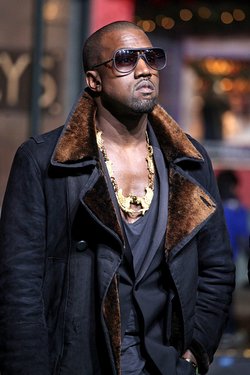 West, about two weeks before becoming fully self-actualized. Though known for his outsized ego and grandstanding lyrics, West said "all of that is over now," telling reporters outside his remote two-bedroom farmhouse that after years of nonstop public attention, he was now completely secure in his sense of self and required no further affirmation.10 "My goal all along was to be praised and talked about until I reached a level of total contentment with who I am and where I belong in the world, and on Friday night of last week, I reached that level," said West, standing outside the screen door of his home in a pair of khaki slacks and a plain gray work shirt. "I finally feel satisfied and whole as a human being, which means I can stop being a famous pop star now.""So I just want to say thank you to everyone who bolstered my self-esteem by showering me with so much acclaim," 15 added West, sweeping some dust from his front porch. "Because it worked. I'm good to go."West said he came across Pitchfork.com's perfect 10.0 review of his new release on Friday and then, immediately afterward, was informed that his album had already sold more than 800,000 copies, experiences that caused a feeling of "total, and permanent, fulfillment" to come over him.The internationally renowned rap star described his many displays of outlandish behavior over the years—running up 20 on stage and interrupting Taylor Swift during the MTV Music Awards, replacing his bottom teeth with diamonds, and posing as Jesus in a crown of thorns on the cover of Rolling Stone—as attempts at self-realization that "totally paid off."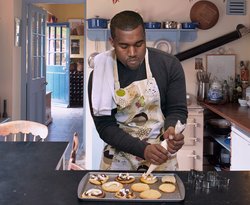 West whips up a batch of snickerdoodles to hand out to his new neighbors because "everyone loves cookies."25 "A lot of people thought I was crazy or egotistical for doing those things, but they were merely projections of various childhood traumas and insecurities borne of postmodern alienation," West said. "Luckily, I found ways to make up for my deep-seated psychological needs, and I am now a fully actualized adult."When questioned about some of the lyrics on his latest album, including lines such as "I'm trippin' off the power," and "This pimp is at the top of Mount Olympus," West chuckled lightly and replied that he had been getting "that last little 30 bit of validation" he needed to feel emotionally adequate and confident for life."Don't get me wrong, I'm proud of the work I've done," West said. "But now that I'm finally 100 percent certain that people like me and I am talented, it would be pointless to keep seeking fame and accolades."Since making his decision, West said he has enjoyed passing the time by chatting with the folks who sit and talk all day in front of the post office downtown, and by taking up hobbies such as bird-watching and baking.35 The 14-time Grammy Award winner also said that he recently began dating a "very nice woman" in nearby Dubuque whose identity he preferred to keep private."I might still make some music from time to time, but not so I can release it and hear people's opinion of it or anything," West said. "Who cares what other people think? It's music. If I want to make music. I'll just do it for me, because it's fun."40 After answering questions for 10 minutes, West politely asked reporters to leave, saying he was "a little tired" and had some reading he would like to get done."Also, please don't make this a big front-page deal in your newspapers," West said. "This isn't some juicy scoop or anything, and I honestly don't see why anyone would even want to print a story about this. But if you have to run something, just keep it short."45 "You guys know your way back to town from here, right?" West added before walking back inside.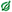 2012 English IV							Name ________________Spring Assessment						Period __________Date ____________Multiple Choice: Read the attached article about Kanye West. Please use the scantron form to record your answers. (worth 5 points each)In lines 1-4, Kanye West “receives an exact amount of approval” is an example of:ModestyExaggerationEstimationUnderstatementIn lines 12-13 Kanye West states “ I finally feel satisfied and whole…” is an example of:SarcasmDramatic ironyMetaphorSatireIn lines 31-32 “But now that I’m finally…” is not an example of:UnderstatementExaggerationPersonawitDirections: Read the following paragraph and choose the vocabulary words that complete the sentences correctly. Please use the scantron form to record your answers.  (worth 2 points each)Exaggeration		B.  Satire	C.  Sarcasm  	D.  Persona	E.  Understatement ____4.____  is a technique of creating emphasis by saying less  than is actually or literally  true.____5._____ is a technique in which ideas, customs, behaviors, or institutions are ridiculed for the purpose of improving society.  It may be full of _____6.____, mildly abrasive, or bitterly critical, and it often uses ______7.______ to force readers to see something in a more critical light.In a poem, the poet  often invents a fictional character, or a ____8._____ to play the role of the speaker.  In Latin, this term means “actor’s mask.”Directions: Answer the following question using 2 examples from the text to support your answer. (worth 15 points)Is this persona believable? ______________________________________________________________________________________________________________________________________________________________________________________________________________________________________________________________________________________________________________________________________________________________________________________________________________________________________________________________________________________________________________________________________________________________________________________________________________________________________________________________________________________________________________________________________________________________________________________________________________________________________________________________________________________________________________________________________________________________________________________________________________________________________________________________________________________________________________________________________________________________________________________________________________________________________________________________________________________________________________________________________________________________________________________________________Answer Sheet with Skill, Point Value and RubricShort Response (Utilizing Delaware Rubric for Text Based Writing Rubric)NumberAnswerSkillPoint Value1.BUnderstanding Exaggeration52.AUnderstanding Sarcasm53.AIdentifying Understatement54.EIdentifying Understatement25. BIdentifying Satire26. CIdentifying  Wit27. AIdentifying Exaggeration28. DIdentifying Persona29.  Short ResponseAuthor’s Purpose15Drop down box 5=15, 3=13, 1=11, 0=0Score of 5310
15points
13 points
11 points                                   
     0 points Response is a thorough explanation of whether  the persona is believable supported by 2 specific details from the textResponse is a limited explanation of whether the persona is believable, supported by one relevant detail from the textResponse is totally inappropriate or inaccurateNo Response